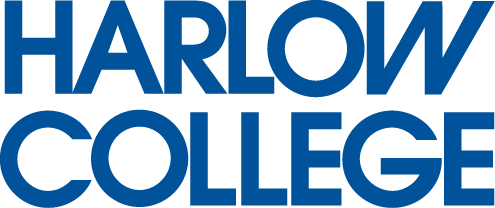 COMMITMENT TO STUDY 2014/2015As a student, when you enrol onto your course, you will need to consider and sign the college’s Learner Code of Conduct form.  In addition, you (and for students aged under 18 your parents) will need to complete the Commitment to Study form below. You should bring this form with you to enrolment.This form focuses in particular on your commitment to do the work needed to be successful on your course.  You will need to understand how teaching and learning are structured at Harlow College and   information already given to you should help you with this e.g. the college’s use of daily targets.Conditions of EntryWe will give you extensive support to enable you to achieve your daily targets.  This support includes counselling, guidance, careers advice, help with university applications, teaching, tutorials and additional learning support.In the first few weeks of your course we will score you on your aptitude for and commitment to your course.  This score will be used to judge whether you are on the right course to succeed.  If you are judged not to be on the right course, you would receive advice and guidance as to where you will be best placed in order to be successful.If you haven’t achieved a grade C or above for English and/or Maths GCSE you will be required to continue to study these subjects.You (supported by your parent(s)/carer):Must attend, be punctual and achieve your daily targets, including those for English and/or Maths. If on any day (for any reason) you fail to achieve your target, you must agree with your tutor how you will achieve this targetMust behave reasonably whilst on the campus. If your behaviour or attitude in class/ workshops disrupts the learning of other students, then you will be required to leave the class or workshop.  However, you will still be required to complete your daily targets and will need to agree with your tutor how this will be achievedMust successfully complete work that is set outside of your daily targets; for example, any homework, assignments, exam preparation or revision during evenings, weekends or holidays. For courses where there is an exam/test that follows a holiday, students may be required to carry out revision during the holiday – there will then be an assessment on return from the holiday to ensure the revision has taken place.  Please note that holidays must not be booked during college weeks prior to exams.If, at any point in your course, should your…. fall below the standard acceptable for your course, you will be put onto an ‘At Risk register’ and a meeting arranged with you (for students under 18 your parents will be invited to this meeting) to agree an action plan.N.B. Your continuation on a course and permission to sit for any examination/test is dependent on the above and, if an action plan is needed, on the successful completion of the action plan.In return for your reasonable level of hard work and behaviour, you can expect that we will provide you with extensive support and sufficient resources to enable you to be successful on your course.  You can also expect to be treated with respect and courtesy by all staff.  Any student who considers that he/she is not being treated with respect and courtesy or that the college is not meeting its commitment, is encouraged to raise the issue with an Assistant Academy Manager (AAM) – your AAM will be introduced to you as you start your course.There are very regular meetings of students on each course to raise any issues they may have about their course or the college in general, and you will be strongly encouraged to attend and to raise issues at these meetings.COMMITMENT TO STUDY FORM 2014/2015STUDENTI agree to the conditions of entry set out in the Commitment to Study form 2014/2015Signed	Print Name_________________________________	_____________________________Course	Date_________________________________	_____________________________For Parents/CarersOn many courses, if students need additional support during a day to achieve their daily targets, then support is available up to 7pm.  It is always preferable to complete a target on the day it is set as catching up is always more difficult.It is not anticipated that remaining well beyond normal course hours would be a regular occurrence as this would indicate a student was not coping with the course.  If you do not wish your son/daughter to remain after normal course hours to complete their target, should this be needed, please indicate the reasons for this in the box below.For students under 18, parents will be alerted at an early stage if the student is of concern to the course tutors and if their continuation on the course is in question in order that a course of action can be formulated.PARENT (For students aged under 18)I agree to the above conditions of entrySigned	Print Name_________________________________	____________________________Course	Date_________________________________	_____________________________Please note that formal registration onto the course will only take place on receipt of this form duly signed by the student and, if applicable, by a parent / carer.JULY 2014AttendanceProgressPunctualityCompletion of targets / work / revision / exam preparationBehaviour